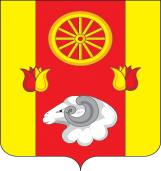                                                                     Администрация Подгорненского сельского поселенияРАСПОРЯЖЕНИЕ18.04.2024                                                      № 26                                                 c. ПодгорноеО внесении измененийв распоряжение от 30.12.2021г.  № 64В связи с кадровыми изменениями,          1.Внести  изменения в  распоряжение Администрации Подгорненского сельского поселения  № 64 от 30.12.2021 «Об утверждении Приемочной комиссии  для приемки поставленного товара, выполненной работы или оказанной услуги, результатов отдельного этапа исполнения контракта  при осуществлении закупок товаров (работ, услуг) для обеспечения муниципальных нужд»,  изложив пункт 2  в следующей редакции:«Назначить ответственных за осуществление приемки товаров, работ, услуг, формирование и подписание электронной подписью электронных документов о приемке поставленного товара (выполненной работы, оказанной услуги) в рамках исполнения контракта (отдельного этапа исполнения контракта) в следующем составе:-председатель комиссии - глава Администрации Подгорненского сельского поселения Горбатенко Лариса Валентиновна;-секретарь комиссии – главный  специалист по вопросам экономики, Белова Елена ВикторовнаЧлены комиссии: -начальник сектора экономики и финансов, Погорелова Валентина Ивановна;-главный специалист по бухгалтерскому учету, Лемешко Тамара Николаевна;-главный специалист по общим вопросам,  Олейникова Ирина Васильевна.         2.Настоящее распоряжение вступает в силу со дня его подписания.         3.Контроль за исполнением распоряжения оставляю за собой.Глава Администрации Подгорненскогосельского поселения                                                                                        Л.В. ГорбатенкоРаспоряжение вносит Сектор экономики и финансовС распоряжением ознакомлены:______________________ Горбатенко Л.В.______________________ Белова Е.В.______________________ Погорелова В.И.______________________ Лемешко Т.Н.______________________ Олейникова И.В.